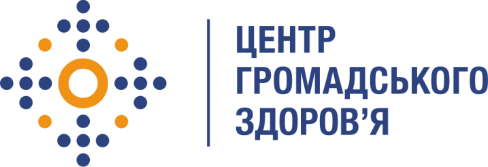 Державна установа 
«Центр громадського здоров’я Міністерства охорони здоров’я України» оголошує конкурс на посаду Головного фахівеця з координації програм діагностики та лікування ТБдо відділу координації програм лікування ТБ в рамках програми Глобального фонду для боротьби зі СНІДом, туберкульозом та малярією.Назва позиції:  Головний фахівець з координації програм діагностики та лікування ТБІнформація щодо установи:Головним завданнями Державної установи «Центр громадського здоров’я Міністерства охорони здоров’я України» (далі – Центр) є діяльність у сфері громадського здоров’я. Центр виконує лікувально-профілактичні, науково-практичні та організаційно-методичні функції у сфері охорони здоров’я з метою забезпечення якості лікування хворих на cоціально-небезпечні захворювання, зокрема ВІЛ/СНІД, туберкульоз, наркозалежність, вірусні гепатити тощо, попередження захворювань в контексті розбудови системи громадського здоров’я. Центр приймає участь в розробці регуляторної політики і взаємодіє з іншими міністерствами, науково-дослідними установами, міжнародними установами та громадськими організаціями, що працюють в сфері громадського здоров’я та протидії соціально небезпечним захворюванням.Завдання:1.Послуги щодо вдосконалення системи надання лікувально-профілактичної допомоги хворим на туберкульоз та ТБ/ВІЛ ко-інфекцію в межах проектної діяльності.2. Послуги щодо удосконалення нормативної бази в сфері протидії туберкульозу в рамках реалізації гранту Глобального фонду.3. Участь у проведенні аналізу якості надання медичної допомоги хворим на ТБ, в тому числі із лікарською стійкістю в рамках реалізації гранту Глобального Фонду.4. Участь в моніторингу та оцінці виконання програмних заходів в рамках реалізації гранту Глобального фонду з питань профілактики та лікування ТБ.5. Надання організаційно-методичної допомоги з питань профілактики, діагностики та лікування туберкульозу лікувально-профілактичним закладам незалежно від їх підпорядкування в рамках реалізації гранту Глобального фонду.6. Послуги з проведення збору та аналіз оперативної інформації в рамках реалізації гранту Глобального фонду від регіонів України.7. Супервізія та контроль за програмним моніторингом послуг з діагностики, лікування та профілактики пацієнтів з ТБ, в тому числі мультирезистентним, з використанням рекомендованих інструментів.8. Участь у проведенні моніторингових візитів у регіональні протитуберкульозні заклади для оцінки їх діяльності в рамках реалізації гранту Глобального фонду та внесення пропозицій щодо їх покращення та/або усунення виявлених прогалин;9. Послуги з контролю за дотриманням та правильністю ведення випадку туберкульозу та медичної документації в рамках реалізації гранту Глобального фонду фахівцями регіональних протитуберкульозних закладів.10. Послуги з забезпечення здійснення аналізу стану організації роботи по введенню даних до реєстру хворих на туберкульоз в рамках реалізації гранту Глобального фонду11. Участь у заходах з адвокації фінансування програм в сфері протидії та поширенню ТБ, включаючи забезпечення взаємодії з представниками органів влади, підготовки проектів документів, пропозицій щодо внесення змін до існуючих нормативно-правових актів тощо; Вимоги до професійної компетентності:Повна вища освіта (спеціаліст, магістр) за напрямом підготовки "Медицина", спеціальністю "Лікувальна справа". Спеціалізація за фахом "Фтизіатрія" (інтернатура, курси спеціалізації). Наявність сертифіката лікаря-спеціаліста. Досвід роботи у сфері протидії туберкульозу або у ВІЛ/ТБ-сервісних організаціях не менше 3 років;Базовий рівень володіння комп’ютером (робота з MS Office);Досвід участі в розробці та реалізації регіональних програм в сфері протидії ТБ буде перевагою;Досвід реалізації грантів/субгрантів Глобального фонду для боротьби зі СНІДом, туберкульозом та малярією буде перевагою;Досвід організації системних заходів з надання послуг, пов’язаних з ТБ буде перевагою;Досвід проведення тренінгів/моніторингових/менторингових візитів, а також розробки заходів з забезпечення якості надання послуг, розбудови спроможності установ та організацій та впровадження інноваційних моделей надання послуг буде перевагою;Знання ділової англійської мови на рівні не нижче intermediate буде перевагою.Резюме мають бути надіслані електронною поштою на електронну адресу: vacancies@phc.org.ua.  В темі листа, будь ласка, зазначте номер та назву вакансії: « 327- 2021 Головний фахівець з координації програм діагностики та лікування ТБ».Термін подання документів – до 19 серпня 2021 року, реєстрація документів 
завершується о 18:00.За результатами відбору резюме успішні кандидати будуть запрошені до участі у співбесіді. У зв’язку з великою кількістю заявок, ми будемо контактувати лише з кандидатами, запрошеними на співбесіду. Умови завдання та контракту можуть бути докладніше обговорені під час співбесіди.Державна установа «Центр громадського здоров’я Міністерства охорони здоров’я України»  залишає за собою право повторно розмістити оголошення про вакансію, скасувати конкурс на заміщення вакансії, запропонувати посаду зі зміненими обов’язками чи з іншою тривалістю контракту.